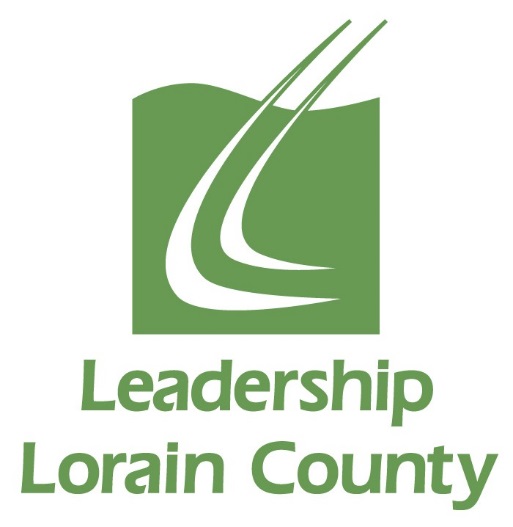 Leadership Lorain CountyClass of 2020*Schedule of Classes and Events for the 2019-2020 Class Year*Please Mark Your Calendars For These Dates.Date TimesWednesday, August 7th, 2019All DayOrientation & Road RallyThursday and Friday, September 12th & 13th, 20198am 9/12 to 5pm 9/13Overnight Retreat Wednesday, October 2nd, 2019All DayHistory & Philanthropy Session DayWednesday, November 6th, 2019All DaySocial Justice Session DayWednesday, December 4th, 2019All DayEducation Session DayWednesday, January 8th, 2020All DayMid-Year RetreatWednesday, February 5th, 2020All DayLaw, Government & Politics Session DayWednesday, March 4th, 2020All DayEconomic Development Session DayWednesday, April 1st, 2020All DayHealth & Wellness Session DayWednesday, May 6th, 2020All DayLoving Lorain County DayWednesday, May 13th, 2020 Morning & EveningClosing Retreat in am, Induction Ceremony in pmMay/June 2020TBD inJanuaryParticipation in one Alumni Hosted event. Examples are: Strides for Leadership 5k and United Way’s June Day of Action 